           SMO OKOLJU PRIJAZNA DRUŽINA  SPOŠTOVANI GOSTJE, LASTNIKI NAMESTITVE V KATERI GOSTUJETE, VAM IZREKAMO DOBRODOŠLICO. ŽELIMO SI, DA BI SI BIVANJE PRI NAS ZAPOMNILI PO PRIJETNIH STVAREH TER DA BI SE DOBRO POČUTILI V NAŠEM DOMU. IZJAVA: SMO OKOLJU PRIJAZNA DRUŽINA, ZATO IZJAVLJAMO, DA SE NENEHNO:TRUDIMO RAVNATI OKOLJU PRIJAZNO, OSVEŠČAMO SVOJE PRIJATELJE, SORODNIKE, OBISKOVALCE IN MAKSIMALNO UPOŠTEVAMO NASVETE IN REŠITVE ZA ODGOVORNO RAVNANJE Z NARAVNIMI VIRI TER UČINKOVITO RAVNANJE Z ENERGIJO. ZAVEDAMO SE, DA JE TAKŠNO RAVNANJE PREDVSEM IN NAJPREJ KORISTNO ZA OKOLJE. DA BI RAVNALI OKOLJU PRIJAZNO JE NAJVEČKRAT POTREBNO ZELO MALO IN SE NAM NI TREBA ODREKATI UGODJU IN STVAREM, KI JIH RADI POČNEMO. NAJVEČKRAT GRE ZGOLJ LE ZA ENOSTAVNO IN KOMAJ OPAZNO DEJANJE. TODA LE TAKO IN VSI SKUPAJ LAHKO SPREMENIMO SVET NA BOLJE IN GA ZANAMCEM PUSTIMO TAKEGA, KOT SMO GA DOBILI OD PREDNIKOV.  KER SE TRUDIMO, DA BI IZPOLNILI POGOJE ZA PRIDOBITEV OKOLJSKEGA ZNAKA, VAS PROSIMO ZA RAZUMEVANJE, KER VAS V NAŠI NAMESTITVI NAGOVARJAMO Z »OKOLJSKIMI ISKRICAMI!«. POMEMBNA DOLŽNOST ZA PRIDOBITEV ZNAKA JE NAMREČ PRAV OSVEŠČANJE. VESELI BOMO, ČE BOSTE NASVETE UPOŠTEVALI IN TAKO PRISPEVALI K OHRANITVI OKOLJA. PRAV TAKO BOMO VESELI VAŠIH PREDLOGOV IN PRIPOMB, KI JIH BOMO POSKUŠALI UPOŠTEVATI V NAJVEČJI MOŽNI MERI OZ. JIH BOMO POSREDOVALI NA NASLOVE PRISTOJNIH INSTITUCIJ. ISKRENA HVALA! APPARTMAJI ASTRID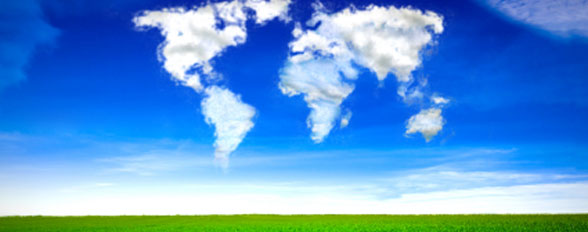 ISKRICE - primeri:ZA OHRANITEV ZADOVOLJIVE ŽIVLJENJSKE RAVNI PORABI ČLOVEK PRIBLIŽNO 80 LITROV PITNE VODE NA DAN. V SLOVENSKIH GOSPODINJSTVIH PORABIMO OD 130 DO 200 LITROV NA ČLANA. ŽE SAMO ENO SPLAKOVANJE WC-JA PA KAR MED 2 IN 8 LITRI ČISTE PITNE VODE, ZA KUHANJE PORABI POVPREČNO SLOVENSKO GOSPODINJSTVO 6 LITROV VODE NA DAN. ČE MED PREBIVALSTVO RAZDELIMO TUDI INDUSTRIJSKO PORABO VODE, PA MORAMO ZA SLEHERNEGA MED NAMI ZAGOTOVITI MED 300 IN 500 LITRI PITNE VODE NA DAN.SPOŠTOVANI GOSTJE, VESELI SMO, DA VAS LAHKO GOSTIMO V  OKOLJU, KJER JE VODA PITNA!! PIJEMO ZDRAVO IN ČISTO VODO! NALIJTE SI KOZAREC VODE IN NA ZDRAVJE! VODO UPORABLJAMO VARČNO – MED PRANJEM ZOB JO ZAPREMO. TAKO LAHKO PRIHRANIMO  KAR 18 LITROV VODE NA MINUTO. MOČ CURKA PRILAGODIMO POTREBI. ČE JE LE MOGOČE VELIKOST POSODE PRILAGODIMO VELIKOSTI KUHALNE PLOŠČE. KO VSEBINA ZAVRE, ZNIŽAMO MOČ KUHALNIKA. UPORABLJAMO POKROVKE, DA SKRAJŠAMO ČAS KUHANJA.NAŠA NAMESTITEV IMA DEBEL »PLAŠČ« (DOBRO IZOLACIJO) IN ENERGIJSKO VARČNA OKNA. ZA SABO VEDNO ZAPIRAMO VRATA IN OKNA, KER TAKO PREPREČUJEMO OGREVANJE PROSTOROV IN DODATNO OHLAJANJE NI POTREBNO, S ČIMER ZMANJŠUJEMO OGLJIČNI ODTIS V OKOLJU. PONOČI IN ZJUTRAJ PROSTORE PREZRAČIMO IN NATO ZAPREMO POLKNA IN OKNA, DA PREPREČIMO UHAJANJE TOPLOTE V PROSTORE. NAŠE LUČI SO VARČNE/LED SIJALKE. ZAPIRAMO LUČI, KO JIH NE POTREBUJEMO. S TEM PRISPEVAMO K OHRANITVI OKOLJA. 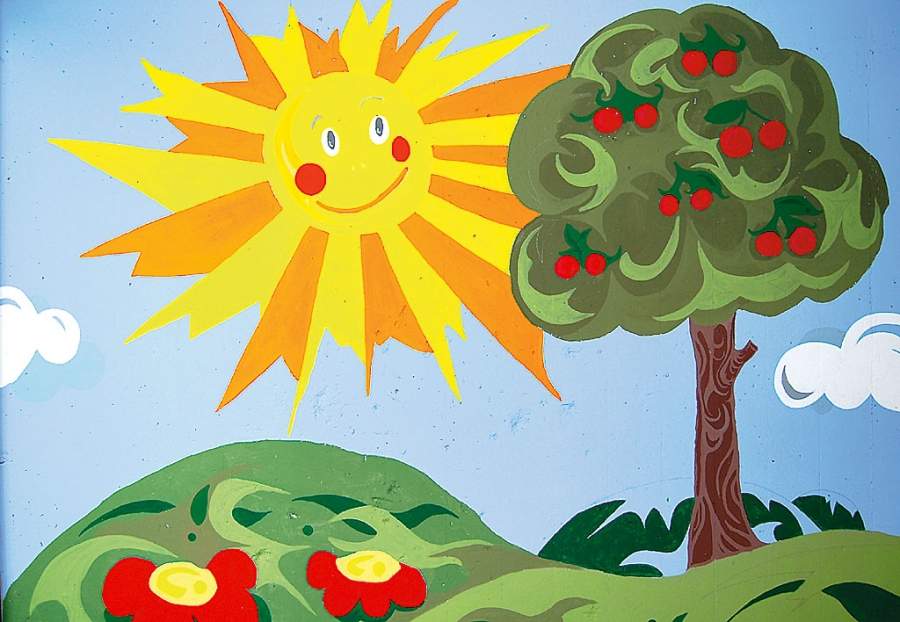 